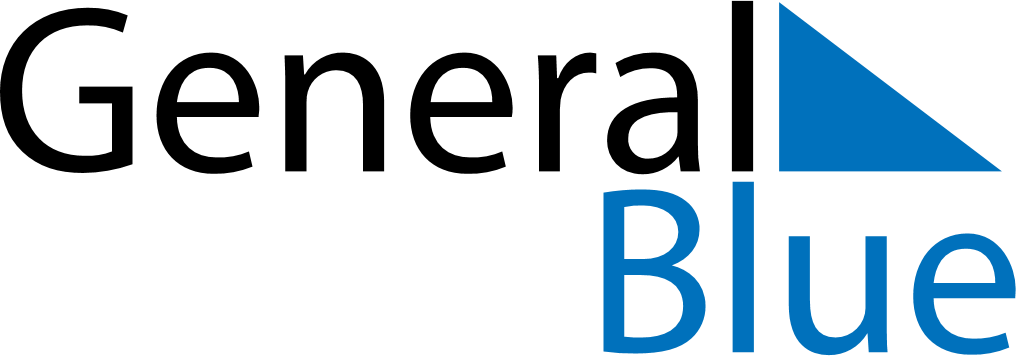 October 2027October 2027October 2027October 2027October 2027October 2027AlbaniaAlbaniaAlbaniaAlbaniaAlbaniaAlbaniaSundayMondayTuesdayWednesdayThursdayFridaySaturday1234567891011121314151617181920212223Mother Teresa Day2425262728293031NOTES